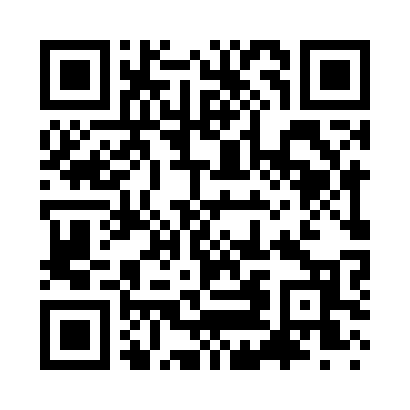 Prayer times for Black Corners, Iowa, USAWed 1 May 2024 - Fri 31 May 2024High Latitude Method: Angle Based RulePrayer Calculation Method: Islamic Society of North AmericaAsar Calculation Method: ShafiPrayer times provided by https://www.salahtimes.comDateDayFajrSunriseDhuhrAsrMaghribIsha1Wed4:456:121:135:068:159:422Thu4:436:111:135:068:169:443Fri4:416:091:135:068:179:454Sat4:406:081:135:078:189:475Sun4:386:071:135:078:199:486Mon4:376:061:135:078:209:507Tue4:356:041:135:088:219:518Wed4:336:031:135:088:229:539Thu4:326:021:135:088:239:5410Fri4:306:011:125:098:249:5611Sat4:296:001:125:098:269:5712Sun4:275:591:125:098:279:5813Mon4:265:581:125:098:2810:0014Tue4:245:571:125:108:2910:0115Wed4:235:561:125:108:3010:0316Thu4:225:551:125:108:3110:0417Fri4:205:541:135:118:3210:0618Sat4:195:531:135:118:3310:0719Sun4:185:521:135:118:3410:0820Mon4:165:511:135:128:3410:1021Tue4:155:511:135:128:3510:1122Wed4:145:501:135:128:3610:1223Thu4:135:491:135:128:3710:1424Fri4:125:481:135:138:3810:1525Sat4:115:481:135:138:3910:1626Sun4:105:471:135:138:4010:1827Mon4:095:461:135:148:4110:1928Tue4:085:461:135:148:4210:2029Wed4:075:451:145:148:4210:2130Thu4:065:451:145:158:4310:2231Fri4:055:441:145:158:4410:23